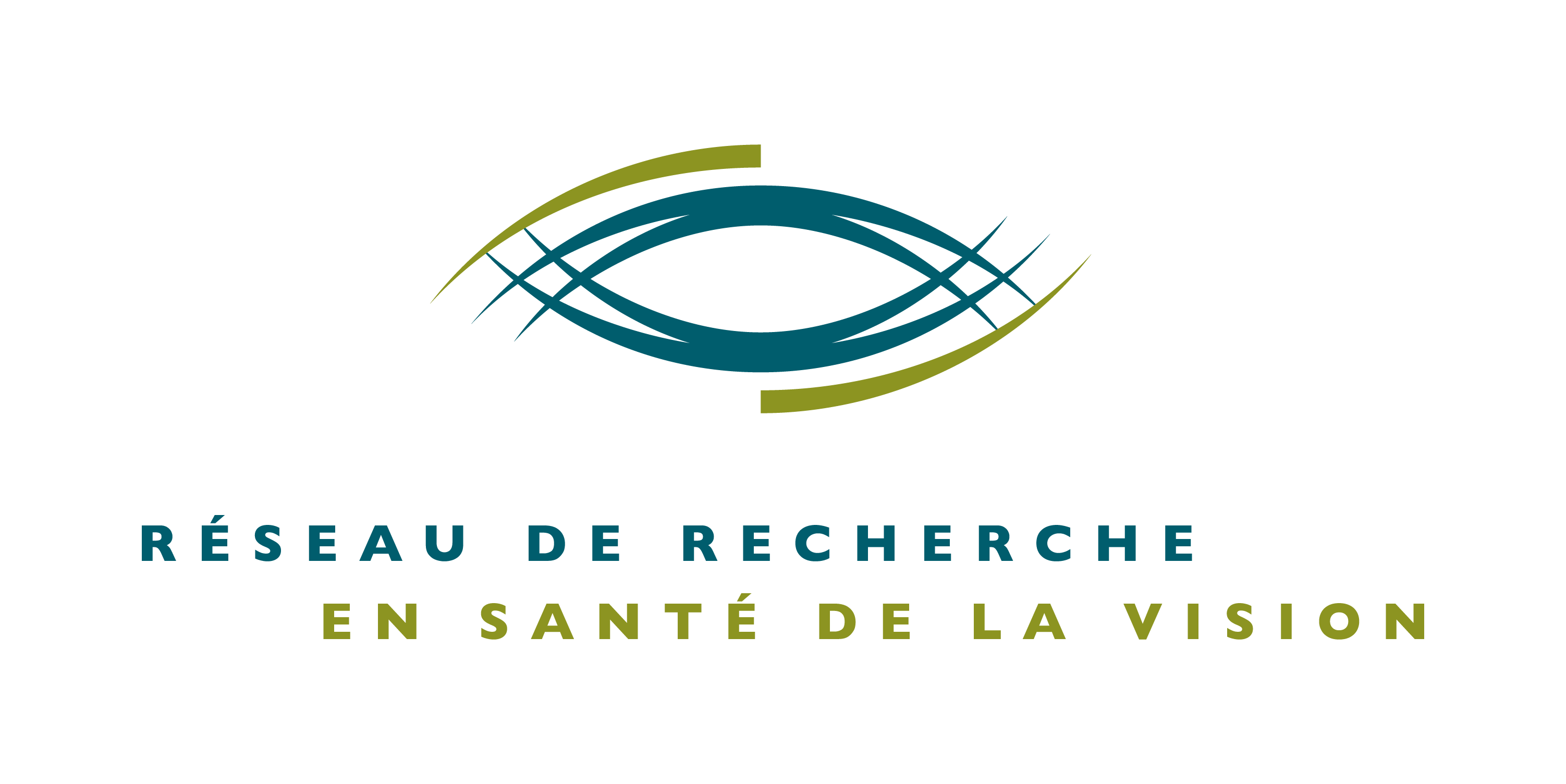 DEMANDE DE SOUTIEN POUR L’ENTRETIEN D’UNE INFRASTRUCTURE COMMUNERÉSEAU DE RECHERCHE EN SANTÉ DE LA VISION DU FRQSConcours 2017 – 2018 ObjectifLe but du programme des infrastructures communes est d’offrir aux chercheurs du Réseau de recherche en santé de la vision (RRSV), des ressources et outils de travail accessibles à tous qu’ils n’auraient pu s’offrir autrement, afin de promouvoir la recherche en vision au Québec.Impact du programmeLes infrastructures communes soutenues par le RRSV sont devenues essentielles au fonctionnement de plusieurs laboratoires du RRSV. Leur impact est incontestable en termes d'articles scientifiques publiés dans des revues avec comité de pairs, de présentations à des conférences provinciales, nationales et internationales et de subventions. Les résultats des recherches basées sur l’utilisation de ces banques ont aussi permis à plusieurs occasions d’influencer stratégiquement le transfert des connaissances et la mise en place de nouvelles pratiques. La Banque de données Déficience visuelle & Réadaptation a notamment permis d’influencer la politique de distribution de soins en basse vision au Québec. Le programme des infrastructures communes est de loin considéré comme le plus utile et le plus efficient des programmes et le RRSV entend à ce qu’il continue d’en être ainsi. Infrastructures admissiblesLes infrastructures présentement permises sont listées ci-dessous et le financement d’un autre type d’infrastructure devra au préalable être discuté par le comité de direction du Réseau:banques de cellules, de tissus ou autre matériel biologique banques de données génétiquesbanques de données cliniquesregistresplateformes techniques communesoutils de mesure de la fonction visuelle (développement et validation de questionnaires, etc.)Les appareillages, même à usagers multiples, ne sont pas typiquement des infrastructures couvertes. Une exception pourrait être faite dans le cas particulier d’un appareillage servant à un très grand nombre de membres du Réseau. De même, les coûts d’utilisation d’un appareillage constituent des frais de fonctionnement non couverts (habituellement pris en charge par les subventions de fonctionnement des chercheurs ou des centres).Le Réseau ne financera pas d’infrastructure ne bénéficiant qu’à un petit groupe de chercheurs ou à une équipe unique. Une infrastructure commune, de quelque type que ce soit, devra, pour être financée à ce titre par le Réseau, servir à plusieurs chercheurs de plusieurs équipes, et idéalement de plusieurs institutions. Les infrastructures communes du RRSV doivent par définition être facilement accessibles à tous les membres du Réseau qui en font la demande.Éthique Dans le cas d’un registre ou de banques de données cliniques, génétiques ou de tissus, l’endossement par le comité d’éthique de l’Institution responsable de la banque ou du registre est un prérequis obligatoire et incontournable à tout accès et/ou toute utilisation des données de cette banque ou de ce registre.Critères d’évaluationLes demandes de financement pour l’entretien d’infrastructures communes seront évaluées selon les mêmes critères de performance que ceux établis par le FRQS pour l’évaluation de ses Réseaux thématiques, incluant le RRSV. Ces mêmes critères sont aussi explicités en haut de rubrique de chacune des sections du présent formulaire, ainsi que du formulaire de Rapport scientifique du RRSV.Montant et durée des subventionsLe support financier d'une infrastructure commune est accordé pour une année fiscale (1er avril 2017  au 31 mars 2018). Le budget maximal alloué par infrastructure est de 20 000$. À l’occasion, sur démonstration d’une performance particulièrement élevée, le montant alloué pourra s’élever à 25 000$. Dans tous les cas, le montant des subventions dépendra de la disponibilité des fonds. Ce financement est renouvelable sur présentation d’un rapport scientifique, et d’une demande de renouvellement.Documents à soumettreLa demande doit être déposée sous forme d’un document PDF unique comprenant, dans l’ordre suivant:le formulaire « Rapport scientifique » dûment complété s’il s’agit d’un renouvellementle formulaire « Demande de soutien d’une infrastructure commune » dûment complétéles lettres d’appui lorsqu’applicable (attestation de partenariat)le CV commun du chercheur principal (format FRQS, IRSC ou CRSNG)EngagementIl est obligatoire de mentionner le support du RRSV dans toute publication ou présentation résultant de l’utilisation d’une infrastructure financée par le RRSV. Le gestionnaire de l’infrastructure financée par le RRSV (c.-à-d. celui qui endosse la présente demande) s’engage à veiller au respect de cette règle par chacun des utilisateurs de l’infrastructure. Remercier le RRSV ne coûte rien et il s’agit d’un outil essentiel à la démonstration de l’utilité du RRSV.Les résultats des recherches permises par l’utilisation de cette infrastructure devront être présentés à la réunion annuelle du Réseau,Rapport scientifiquePour toute infrastructure commune subventionnée, un rapport scientifique détaillé des retombées scientifiques et des effets leviers devra obligatoirement être déposé au terme de la présente subvention. On utilisera pour ce faire le formulaire de rapport scientifique disponible sur le site web du RRSV. Ces rapports seront utilisés intégralement dans le rapport annuel du Réseau et pour la demande de renouvellement du Réseau.Date limite pour soumettre une demande: 15 juin 2017Advenant que cette date tombe un vendredi ou un samedi, le candidat aura jusqu’au dimanche soir pour faire parvenir sa demande au RRSV.Nombre de subventions: tributaire de la disponibilité des fonds.Prière de faire parvenir une copie électronique de votre demande au:Réseau de recherche en santé de la vision: reseau.vision.hmr@ssss.gouv.qc.caPour de plus amples informations, n'hésitez pas à communiquer avec le:Réseau de recherche en santé de la vision514-252-3400 #1568reseau.vision.hmr@ssss.gouv.qc.careseauvision.ca  Le RRSV est soutenu par le Fonds de recherche du Québec - Santé (FRQS)		DEMANDE DE SOUTIEN POUR L’ENTRETIEN D’UNE INFRASTRUCTURE COMMUNE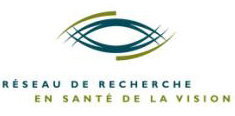 RÉSEAU DE RECHERCHE EN SANTÉ DE LA VISION DU FRQSConcours 2017-2018 FormulaireDate limite de soumission : 15 juin 2017 TITRE DE L’INFRASTRUCTURE COMMUNE (Français et anglais): 	TITRE ABBRÉGÉ DE L’INFRASTRUCTURE COMMUNE (35 caractères maximum, français et anglais):__ Première demande __ Demande de renouvellement Nom et coordonnées de la personne responsable de l’infrastructure:Nom et coordonnées de la personne contact à rejoindre pour une demande d’utilisation de l’infrastructure:Déclaration et signature du responsable de l’infrastructure :En tant que responsable de la gestion de l’infrastructure commune du RRSV mentionnée ci-haut, j’atteste que dans le cas d’un registre ou d’une banque de données cliniques, génétiques ou de tissus humains, aucune donnée ne sera transférée sans l’accord préalable écrit du comité d’éthique de l’institution du chercheur qui les utilisera.En tant que responsable de la gestion de l’infrastructure commune du RRSV mentionnée ci-haut, j’atteste que les contributeurs et utilisateurs listés ci-dessous ont été avisés de leur inclusion dans le présent document.__________________________________________________________________________________________Nom du responsable de l’infrastructure 	Signature	dateRENSEIGNEMENTS ADMINISTRATIFS Coordonnées complètes du représentant de la Direction des finances qui administrera la subvention en cas d’octroi. Nom, prénom:      
Téléphone:Courriel:Institution (à laquelle sera émis le chèque)Adresse postale où envoyer le chèque:(Numéro civique et rue, ville et code postal)Numéro du fond (si disponible):UTILISATEURS (ajouter le nombre de pages nécessaires)Identifier les utilisateurs (nom, prénom, titre et institution) de cette infrastructure pour l’année à venir (collaborations nouvelles ou terminées, départ ou arrivée de nouveaux utilisateurs), ainsi que les changements attendus s’il y en a.S’il s’agit d’un renouvellement, ne pas répéter le contenu de votre rapport scientifique.Chercheurs (recherche fondamentale)Chercheurs et cliniciens (recherche clinique)Collaborateurs nationauxCollaborateurs internationauxÉtudiants de premier cycleÉtudiants MScÉtudiants PhDStagiaires post-doctorauxAssistants de rechercheAutres (agence gouvernementale, industrie, etc.)DESCRIPTION DE L’INFRASTRUCTURE (maximum 1 page) Décrire l’infrastructure: nature de l’infrastructure, type de données ou de matériel biologique, type de paramètres stockés, nombre de sujets, s’il y a lieu. Décrire comment cette infrastructure est gérée et en décrire l’accessibilité aux membres du Réseau.S’il s’agit d’un renouvellement, ne pas répéter ici le contenu de votre rapport scientifique.PROGRAMMATION SCIENTIFIQUE (maximum 2 pages)Décrire les nouveaux projets et/ou nouveaux débouchés prévus pour l’année à venir grâce à l’utilisation de cette infrastructure commune.S’il s’agit d’un renouvellement, ne pas répéter ici le contenu de votre rapport scientifique.PERTINENCE DE CETTE INFRASTRUCTURE (maximum 2 pages, en excluant cette page) Décrire l’évolution des caractères stratégique et structurant de l’infrastructure prévue pour l’année à venir.Les demandes seront évaluées selon les mêmes critères de performance que ceux établis par le FRQS pour l’évaluation de ses Réseaux thématiques, incluant le RRSV (répondre à chacun des items suivants lorsqu’applicable).Effets leviers (subventions, investissements publics ou privés, partenariat avec l’industrie biopharmaceutique ou autres). Préciser le titre de la subvention, les auteurs, l’organisme subventionnaire, les dates de début et de fin et les montants par annéeExpliquer sommairement en quoi le RRSV a facilité l’octroiS’il s’agit d’un partenariat « in kind », le décrire et estimer le montantDéveloppement d’initiatives stratégiques et structurantesRayonnement aux niveaux national et internationalDéveloppement de biotechnologies Valeur ajoutée pour les membres du Réseau et la communauté scientifiqueDéveloppement de projets et de pôles d’excellence intersectorielsFormation de la relève Promotion de la recherche cliniqueValeur ajoutée pour la population visée (nouveau traitement, nouveau soin de santé personnalisé, nouvelle pratique ou nouvelle politique de soins)Activités de transfert de connaissances, de valorisation et de diffusion grand public Libre accès aux résultatsCes « livrables » serviront d’indicateurs d’atteinte des objectifs en cas de demande de renouvellement.S’il s’agit d’un renouvellement, ne pas répéter ici le contenu de votre rapport scientifique.BUDGET ET JUSTIFICATION (maximum 1 page)Indiquer le montant demandé au RRSV.Détailler et justifier.Détailler s’il y a lieu la nature et les montants du soutien qui sera obtenu d’autres sources que le RRSV pour le financement et l’entretien de l’infrastructure au cours de la prochaine année (partenariat, frais d’utilisation, etc.). Les partenariats sont fortement encouragés car ils aident le RRSV à justifier son investissement.Lettres de support et attestations de partenariat peuvent être jointes en annexe (facultatif).